Расписание                                                9 класс                                   19.05.2020Русский языкПриложение 1.Контрольная работа № 6.по теме «Сложные предложения с различными видами союзной и бессоюзной связи».Вариант 1.1. Укажите верную характеристику предложения: Мне нужно было попасть на утиное озеро к рассвету, и я вышел из дому ночью, чтобы до утра быть на месте. (Ю. Казаков)1. Сложное предложение с союзной сочинительной и бессоюзной связью. 2. Сложное предложение с союзной подчинительной и сочинительной связью.3. Сложное предложение с союзной подчинительной и бессоюзной связью.4. Сложноподчинённое предложение с двумя придаточными.2. Укажите верную характеристику предложения: Несколько раз он пытался подняться, но ноги его не слушались - с Бездомным приключилось что-то вроде паралича. (М. Булгаков) 1. Сложное предложение с союзной сочинительной и бессоюзной связью.2. Сложное предложение с союзной подчинительной и сочинительной связью.3. Сложное предложение с союзной подчинительной и бессоюзной связью.4. Сложноподчинённое предложение с двумя придаточными.3. Укажите верную характеристику предложения: Крик далекой иволги звучал почти рядом с Прохором; слышно было, как крадется лиса сквозь чащу. (В. Шишков)1. Сложноподчинённое предложение с двумя придаточными.2. Сложное предложение с союзной сочинительной и бессоюзной связью.3. Сложное предложение с союзной подчинительной и сочинительной связью.4. Сложное предложение с союзной подчинительной и бессоюзной связью.4. Укажите верную характеристику предложения: Матрёна сидела в телеге молча, хотя губы её шевелились, словно она читала молитву. (А. Иванов)1. Сложное предложение с союзной сочинительной и бессоюзной связью.2. Сложное предложение с союзной подчинительной и сочинительной связью.3. Сложное предложение с союзной подчинительной и бессоюзной связью.4. Сложноподчинённое предложение с двумя придаточными.5. Укажите верную характеристику предложения: Правила морской подготовки не предполагают, что можно научить человека рулить прямо на рабочем месте, но Лёша научился. (Л. Князев)1. Сложное предложение с союзной сочинительной и бессоюзной связью.2. Сложное предложение с союзной подчинительной и сочинительной связью. 3. Сложное предложение с союзной подчинительной и бессоюзной связью.4. Сложноподчинённое предложение с двумя придаточными.  Вариант 21. Укажите верную характеристику предложения: Сиверс утром стрелял в нашем саду галок, а мне казалось, что в дом вошел пастух и хлопает большим кнутом. (И. Бунин)1. Сложное предложение с союзной сочинительной и бессоюзной связью.2. Сложное предложение с союзной подчинительной и бессоюзной связью.3. Сложноподчинённое предложение с тремя придаточными.4. Сложное предложение с союзной подчинительной и сочинительной связью.2. Укажите верную характеристику предложения: Пароход медленно кренился, палуба на мгновение принимала вертикальное положение, и рулевой повисал на штурвале.1. Сложное предложение с союзной сочинительной и бессоюзной связью.2. Сложное предложение с союзной подчинительной и сочинительной связью.3. Сложное предложение с союзной подчинительной и бессоюзной связью.4. Бессоюзное сложное предложение с тремя грамматическими основами.3. Укажите верную характеристику предложения: Снова и снова самолеты заходили на цель, а когда они улетели, минометный и ружейный обстрел показался детским лепетом и почти полным покоем. (Э. Казакевич)1. Сложное предложение с союзной сочинительной и бессоюзной связью.2. Сложное предложение с союзной подчинительной и бессоюзной связью.3. Сложное предложение с союзной подчинительной и сочинительной связью.4. Сложноподчинённое предложение с тремя придаточными.4. Укажите верную характеристику предложения: Вода была теплей воздуха, и парное тепло от разгоряченных водяных туш усиливало ощущение одухотворенности природы - море казалось живым. (В. Гроссман)1. Сложное предложение с союзной подчинительной и сочинительной связью.2. Сложное предложение с союзной подчинительной и бессоюзной связью.3. Сложное предложение с союзной сочинительной и бессоюзной связью.4. Сложносочинённое предложение, с тремя грамматическими основами с тремя придаточными.5. Укажите верную характеристику предложения: Уже курились зеленым дымком верхушки госпитальных тополей, и когда Саенко, уходя, открывал для нас окно, которое в общем-то открывать не разрешалось, мы пьянели от пряной тополевой горечи порвавшегося воздуха. (Е. Носов)1. Сложное предложение с союзной подчинительной и сочинительной связью.2. Сложное предложение с союзной подчинительной и бессоюзной связью.3. Сложное предложение с союзной сочинительной и бессоюзной связью.4. Сложноподчинённое предложение с четырьмя придаточными.ХимияИсторияКонтрольная работа по истории Вариант 11. Промышленный переворот в России начался в1) 1810-1820-е гг.
2) 1830-1840-е гг.
3) 1850-1860-е гг.
4) 1870-1880-е гг.2. В царствовании Александра I идеи об улучшении управления страной нашли своё отражение в1) создание легальных политических партий
2) проведение министерской реформы
3) ужесточение крепостного права
4) усиление политического сыска3. Принятие указа об обязанных крестьянах и реформа управления государственными крестьянами П. Д. Киселёва относится к царствованию1) Александра I
2) Николая I
3) Александра II
4) Александра III4. Какой орган власти был образован позже остальных?1) Святейший Синод
2) Непременный совет
3) III отделение Собственной Его Императорского Величества канцелярии
4) Государственный совет5. Какие сражения произошли в ходе Отечественной войны 1812 г.1) Синопское сражение; битва при Инкермане
2) Тарутинский бой; Бородинская битва
3) Цусимское сражение; Мукденское сражение
4) сражение у деревни Лесной; Полтавская битва6. Деятельность М. М. Сперанского, Ф. Лагарпа, Н. Н. Новосильцева связана с царствованием1) Александра I
2) Николая I
3) Александра II
4) Александра III7. В результате проведения крестьянской реформы 1861 г. в России1) упразднено крепостное право
2) разрушена крестьянская община
3) создан Крестьянский поземельный банк
4) созданы фермерские хозяйства8. Что из названного ниже относится к экономическим процессам последней четверти XIX в.?1) завершение промышленного переворота
2) начало железнодорожного строительства
3) увеличение посевных площадей
4) введение подворного налогообложения9. Прочтите отрывок из доклада государственного деятеля, составленного во второй четверти XIX в., и укажите название теории, которая нашла в нём отражение.«Исцелить новейшее поколение от слепого необдуманного пристрастия к иноземному, распространяя в юных душах равнодушное уважение к отечественному, оценить все противоположные элементы нашего гражданского образования, искать этого знаменателя в тройственном понятии православия, самодержавия, народности — такова была цель, к которой Министерство народного просвещения приближалось десять лет».1) официальной народности
2) просвещённого абсолютизма
3) крестьянского социализма
4) революционного народничества10. Инициатором денежной реформы, сделавшей главным платёжным средством серебряный рубль, был1) С. С. Уваров
2) П. Д. Киселёв
3) А. X. Бенкендорф
4) Е. Ф. Канкрин11. Каким событиям посвящён данный плакат?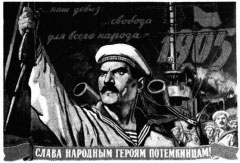 1) обороне Порт-Артура
2) Первой российской революции
3) Цусимскому сражению
4) бою у Чемульпо12. Что стало последствием принятия Манифеста 17 октября 1905 г.?1) национализация помещичьих земель
2) ограничение законодательной власти царя
3) введение республиканской формы правления в России
4) отказ партии эсеров от борьбы с самодержавием13. Членами творческого содружества «Могучая кучка» были1) И. Н. Крамской, В. Г. Перов
2) Н. Г. Чернышевский, Н. А. Добролюбов
3) Ф. И. Шаляпин, Л. В. Собинов
4) М. П. Мусоргский, А. П. Бородин14. К решениям Венского конгресса 1815 г. относится1) сохранение на французском престоле династии Наполеона Бонапарта
2) установление контроля России над проливами Босфор и Дарданеллы
3) передача большей части польских земель в состав Российской империи
4) установление континентальной блокады Англии15. Рассмотрите схему и выполните задание.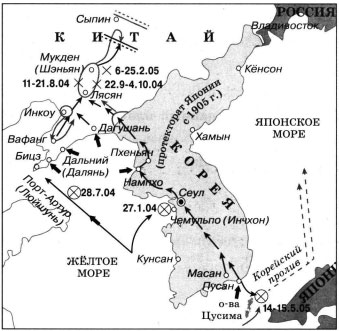 Укажите события какой войны отражены на данной схеме.1) Русско-турецкой войны 1877-1878 гг.
2) Крымской(Восточной) войны 1853-1856 гг.
3) присоединение Средней Азии
4) Русско-японской войны 1904-1905 гг.16. Какие из понятий относятся к русской культуре второй половины XIX в.? Найдите в приведённом ниже списке три понятия и запишите цифры, под которыми они указаны.1) русско-византийский стиль
2) «Могучая кучка»
3) сентиментализм
4) передвижники
5) «Левый фронт»
6) бароккоГеометрия Литература6.Английский язык                                                               19 мая   2020                                                               19 мая   2020                                                               19 мая   2020 ТЕМАПараграф в учебникеСсылка на видеоурокДомашнее задание(№ заданий, вопросы,Контрольная работа №6. «Сложное предложение с разными видами союзной бессоюзной связи»Выполнить задания контрольной работы. (Приложение1.)ТЕМАПАРАГРАФ В УЧЕБНИКЕССЫЛКА НА ВИДЕОУРОКДОМАШНЕЕ ЗАДАНИЕ(№ ЗАДАНИЙ, ВОПРОСЫ,ХИМИЯХИМИЯХИМИЯХИМИЯКарбоновые кислоты. Сложные эфиры. Жиры.§56https://resh.edu.ru/subject/lesson/2065/main/ Изучить теорию §56.Выполнить тренировочные задания с сайтаhttps://resh.edu.ru/subject/lesson/2065/main/  ТЕМАПАРАГРАФ В УЧЕБНИКЕССЫЛКА НА ВИДЕОУРОКДОМАШНЕЕ ЗАДАНИЕ(№ ЗАДАНИЙ, ВОПРОСЫ,ИсторияИсторияИсторияИсторияИтоговая контрольная работа.Выполнить  контрольную работуТЕМАПАРАГРАФ В УЧЕБНИКЕССЫЛКА НА ВИДЕОУРОКДОМАШНЕЕ ЗАДАНИЕ(№ ЗАДАНИЙ, ВОПРОСЫ,ГеометрияГеометрияГеометрияГеометрияПовторение. Средняя линия трапеции. Решение задач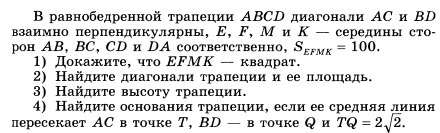 Решить вариант ОГЭ                                                               19 мая   2020                                                               19 мая   2020                                                               19 мая   2020 ТЕМАПараграф в учебникеСсылка на видеоурокДомашнее задание(№ заданий, вопросы,Одиночество Гамлета в его конфликте с реальным миром в трагедии У.Шекспира.Поиски справедливости и смысла жизни в философской трагедии И.В.Гете «Фауст».Стр.336-344,Стр.345-356https://resh.edu.ru/subject/lesson/2181/main/https://resh.edu.ru/subject/lesson/2182/main/Чтение статей учебникаСтр.336-344,Стр.345-356Выполнить заданияhttps://resh.edu.ru/subject/lesson/2181/train/#159241https://resh.edu.ru/subject/lesson/2182/train/#159256                                         19 мая 2020                                         19 мая 2020                                         19 мая 2020 ТЕМАПараграф в учебникеСсылка на видеоурокДомашнее задание(№ заданий, вопросы)Хелен Келлер. Контроль письма.Стр.1331)Записать число Tuesday, the nineteenth of MayClass work. https://resh.edu.ru/subject/lesson/1921/train/#172385Выполнить упражнения онлайн.HomeworkВыполнить Контроль письма №3.